Zgłoszenie w Konkursie:
INNOWATOR ESG 2023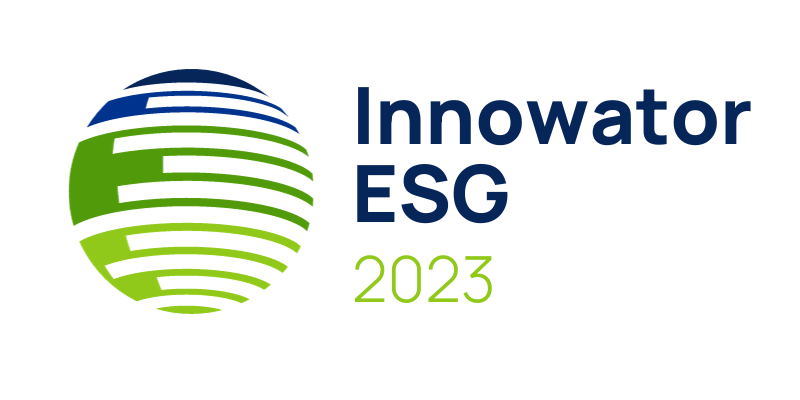 Kategoria:START-UPFormularz zgłoszeniowy do Konkursu INNOWATOR ESG 2023 organizowanego przez Polskie Stowarzyszenie ESG. Szczegóły oraz regulamin Konkursu dostępne są na stronie: www.innowatoresg.pl. Adres e-mailNazwa zgłaszanego podmiotuBranżaAdres strony internetowejINFORMACJA NA TEMAT ZGŁASZANEJ INNOWACJI W ZAKRESIE ESGPoniższy formularz zgłoszeniowy dotyczy zgłoszenia Innowacji ESG w obszarze START-UP.Jeśli chcesz zgłosić innowację wdrożoną w Twojej organizacji w innym obszarze (Środowiska [E], Społecznym [S] lub Ładu Korporacyjnego [G]), prosimy o użycie w tym celu dedykowanego formularza. Pozostałe formularze zgłoszeniowe, regulamin oraz FAQ dotyczący Konkursu znajdują się na stronie: www.innowatoresg.pl. Czy zgłaszany podmiot posiada strategię lub określone cele długoterminowe w obszarze ESG?            Tak                NieCo jest zgłaszaną innowacją?Prosimy o opisanie podstawowych informacji dotyczących innowacyjnego rozwiązania, produktu, procesu, technologii lub usługi. Dlaczego wskazane rozwiązanie jest innowacją?Jaki jest cel wdrożenia tego rozwiązania?Czy zgłaszana innowacja w zakresie ESG wpisuje się w realizację strategii podmiotu / celów biznesowych?            Tak              Nie           Nie dotyczyJeśli odpowiedź na powyższe pytanie brzmi "TAK" prosimy o informację w jaki sposób zgłaszana innowacja wspiera realizację strategii podmiotu / celów biznesowych?Proszę określić status zgłaszanej innowacji w zakresie ESG:           Wdrożona           W trakcie wdrożenia / przygotowana do wdrożeniaProsimy o podanie terminu wdrożenia innowacjiW przypadku planowanego wdrożenia, prosimy o możliwie szczegółowe określenie tego terminu. Jakie są efekty lub spodziewane efekty wdrożonej innowacji? Który z obszarów ESG wspiera innowacyjne rozwiązanie?Prosimy o szczegółowe wskazanie obszaru, który wspiera wdrożona innowacja w zakresie E, S lub G.Ostatnim krokiem jest uzupełnienie informacji o osobie zgłaszającej dany podmiot oraz podanie informacji kontaktowych.Imię i nazwisko osoby zgłaszającejStanowisko osoby zgłaszającejAdres e-mail osoby zgłaszającejTelefon osoby zgłaszającejDziękujemy za wypełnienie zgłoszenia w Konkursie Innowator ESG 2023Prosimy o przesłanie wypełnionego formularza na adres: biuro@stowarzyszenieesg.pl